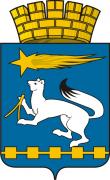 АДМИНИСТРАЦИЯ ГОРОДСКОГО ОКРУГА НИЖНЯЯ САЛДАП О С Т А Н О В Л Е Н И Е______________			                                                                        № ___г. Нижняя Салда            Руководствуясь Федеральными законами от 21декабря 1994 года                 № 68-ФЗ «О защите населения и территорий от чрезвычайных ситуаций природного и техногенного     характера», от 12 февраля 1998 года № 28-ФЗ «О гражданской обороне», от 06 октября 2003 года № 131-ФЗ «Об общих принципах организации местного самоуправления в Российской Федерации», постановлениями Правительства Российской Федерации от 26.11.2007 № 804 «Об утверждении Положения о гражданской обороне в Российской Федерации», от 13.07.2012 № 790-ПП «О функциях и полномочиях органов государственной власти Свердловской области», от  07.04.2015 № 18-ПП «О спасательных службах по обеспечению выполнения мероприятий по гражданской обороне в Свердловской области», приказом Министерства Российской Федерации по делам гражданской обороны, чрезвычайным ситуациям и ликвидации стихийных бедствий от 14.11.2008 № 687 «Об утверждении Положения об организации и ведении гражданской обороны в муниципальных образованиях и организациях», Уставом городского округа Нижняя Салда, в целях подготовки необходимых сил и средств спасательных служб по обеспечению выполнения мероприятий по гражданской обороне на территории городского округа Нижняя Салда, администрация городского округа Нижняя СалдаПОСТАНОВЛЯЕТ:
          1. Утвердить состав спасательных служб по обеспечению выполнения мероприятий по гражданской обороне на территории городского округа Нижняя Салда (Приложение № 1).           2. Утвердить Положение о спасательных службах по обеспечению выполнения мероприятий по гражданской обороне на территории городского округа Нижняя Салда (Приложение № 2).           3. Рекомендовать руководителям организаций и учреждений, на основе которых создаются спасательные службы по обеспечению выполнения мероприятий по гражданской обороне на территории городского округа Нижняя Салда:           3.1. Согласовать и утвердить установленным порядком Положения о соответствующих спасательных службах по обеспечению выполнения мероприятий по гражданской обороне.           3.2. Определить организационную структуру формируемой службы.           3.3. Разработать планирующие документы спасательных служб по обеспечению выполнения мероприятий по гражданской обороне, обеспечить подготовку необходимых сил и средств и представить в МКУ «Управление гражданской защиты городского округа Нижняя Салда».           3.4. Ежегодно к 01 ноября представлять в МКУ «Управление гражданской защиты городского округа Нижняя Салда» уточненные сведения о численности и оснащении спасательных служб по обеспечению выполнения мероприятий по гражданской обороне.           4. Директору МКУ «Управление гражданской защиты городского округа Нижняя Салда» Рыбину П.В. оказать методическую помощь начальникам спасательных служб (начальникам штабов) по обеспечению выполнения мероприятий по гражданской обороне в разработке организационно-распорядительных документов определяющих структуру, задачи и функции спасательных служб по обеспечению выполнения мероприятий по гражданской обороне.           5. Постановление главы администрации городского округа Нижняя Салда  от 26.05.2006 № 345-ПА «Об утверждении общих положений и состава служб обеспечения гражданской защиты на территории городского округа Нижняя Салда» (с изменениями внесенными постановлениями администрации городского округа Нижняя Салда от 24.10.2014 № 1087, от 17.03.2015 № 214) признать утратившим силу.           6. Опубликовать настоящее постановление в газете «Городской вестник плюс» и разместить на официальном сайте администрации городского округа Нижняя Салда.                   7. Контроль за исполнением настоящего постановления возложить на первого заместителя главы администрации городского округа Нижняя Салда С.Н. Гузикова.Глава городского округа                                                                   Е.В. Матвеева                                                                          Приложение № 1                                                                          УТВЕРЖДЕН                                                                          постановлением  администрации                                                                          городского округа Нижняя Салда                                                                          от_______________ № _________                                                                          «О спасательных службах по                                                                          обеспечению выполнения                                                                          обороне на территории                                                                          городского округа Нижняя Салда»Состав спасательных служб по обеспечению выполнения мероприятий по гражданской обороне на территории городского округа Нижняя Салда	                                                               Приложение № 2                                                                           УТВЕРЖДЕНО                                                                           постановлением  администрации                                                                           городского округа Нижняя Салда                                                                           от_______________ № _________                                                                          «О спасательных службах по                                                                          обеспечению выполнения                                                                          мероприятий по гражданской                                                                          обороне на территории                                                                          городского округа Нижняя Салда»Положение о спасательных службах по обеспечению выполнения мероприятий по гражданской обороне на территории городского округа Нижняя Салда Глава 1. Общие положения  1.1. Спасательная служба по обеспечению выполнения мероприятий по гражданской обороне (далее - СС ГО) - совокупность органов управления, сил и средств, предназначенных для организации проведения мероприятий по гражданской обороне (далее - ГО), защите населения и территорий от чрезвычайных ситуаций природного и техногенного характера (далее - ЧС), функционально объединенных в единую систему, основу которой составляют нештатные формирования по обеспечению мероприятий по гражданской обороне (далее - НФГО) и нештатные аварийно-спасательные формирования (далее - НАСФ). 1.2. НФГО - формирования, создаваемые организациями из числа своих работников в целях участия в обеспечении выполнения мероприятий по гражданской обороне и проведения не связанных с угрозой жизни и здоровью людей неотложных работ при ликвидации ЧС. 1.3. НАСФ - самостоятельные структуры, созданные организациями на нештатной основе из числа работников, оснащенные специальной техникой, оборудованием, снаряжением, инструментами и материалами, подготовленные для проведения аварийно-спасательных и других неотложных работ (далее - АСДНР) в очагах поражения и зонах ЧС.
           1.4. СС ГО предназначена для проведения мероприятий по ГО, включая подготовку необходимых сил и средств, обеспечения действий НФГО и НАСФ в ходе проведения АСДНР для защиты от опасностей, возникающих при ведении военных действий или вследствие этих действий, а также при ликвидации последствий ЧС. 1.5. СС ГО решают свои задачи на всех этапах деятельности: в мирное время, в период перевода ГО с мирного на военное время, в условиях фактического начала военных действий или введения военного положения, а также при ликвидации последствий ЧС. 1.6. Перечень и состав СС ГО определяются с учетом объема и характера задач экономического и оборонного значения, специфики территории городского округа Нижняя Салда и организаций, расположенных на данной территории, и возможных опасностей, предусмотренных планом ГО городского округа Нижняя Салда, а также настоящим Положением. 1.7. Задачи, организация и деятельность СС ГО определяются положениями об этих службах. Положения разрабатываются начальниками СС ГО, согласовываются с МКУ "Управление гражданской защиты городского округа Нижняя Салда" и утверждаются руководителем ГО городского округа Нижняя Салда, председателем комиссии по предупреждению и ликвидации чрезвычайных ситуаций и обеспечению пожарной безопасности и безопасности людей на водных объектах на территории городского округа Нижняя Салда – первым заместителем главы администрации городского округа Нижняя Салда. 1.8. Подготовка СС ГО к обеспечению выполнения мероприятий ГО осуществляется заблаговременно в мирное время. 1.9. СС ГО могут привлекаться для ликвидации последствий стихийных и экологических бедствий, эпидемий, эпизоотии, эпифитотий, крупных аварий и катастроф, а также террористических актов, ставящих под угрозу жизнь и здоровье населения и требующих проведения АСДНР.
           1.10. Общее руководство СС ГО осуществляет руководитель ГО городского округа Нижняя Салда через специально уполномоченную организацию на решение задач в области ГО - МКУ "Управление гражданской защиты городского округа Нижняя Салда". Непосредственное руководство СС ГО осуществляют начальники этих служб. 1.11. СС ГО в своей деятельности руководствуются Конституцией Российской Федерации, федеральными законами и законами Свердловской области, нормативными правовыми актами федеральных органов государственной власти, исполнительной власти Свердловской области и администрации городского округа Нижняя Салда в области гражданской обороны, настоящим Положением, а также собственными Положениями.Глава 2. Порядок создания СС ГО2.1. СС ГО создаются и назначаются начальники СС ГО:1) в муниципальном образовании - постановлением администрации городского округа Нижняя Салда;2) в организациях - распоряжением или приказом руководителя организации.
         2.2. Руководителем СС ГО городского округа Нижняя Салда назначается соответствующий руководитель структурного подразделения администрации городского округа Нижняя Салда или специализированной (профильной) организации, имеющей наилучшие условия и материально-техническую базу, на которую возлагаются функции головной для создания конкретной СС ГО.  2.3. Начальники штабов СС ГО назначаются приказами начальников СС ГО. Выписки из приказов о назначении начальников штабов СС ГО в трехдневный срок со дня утверждения представляются в МКУ "Управление гражданской защиты городского округа Нижняя Салда".  2.4. При переводе руководителя или начальника штаба СС ГО на другую должность должностное лицо, назначенное на его должность, принимает полномочия и обязанности руководителя или начальника штаба данной СС ГО.  2.5. В состав сил СС ГО включаются штатные и нештатные аварийно-спасательные и другие формирования специализированных (профильных) организаций. Руководящий состав ГО организаций формирует штаб СС ГО, разрабатывает необходимые документы, осуществляет методическое руководство подготовкой органов управления, сил и средств организаций, включаемых в СС ГО.  2.6. Комплектование СС ГО личным составом, оснащение специальной техникой, оборудованием, снаряжением, инструментом, материалами с учетом обеспечения проведения АСДНР в зоне разрушений, а также в зоне ЧС в течение 3 суток осуществляется за счет организаций, на базе которых созданы данные службы.  2.7. Обеспечение СС ГО автомобильным транспортом, дорожно-строительной, подъемно-транспортной и другой специальной техникой производится за счет ресурсов, не подлежащих передаче Вооруженным Силам Российской Федерации в военное время.  2.8. Ответственность за укомплектование, оснащение, обучение и готовность соответствующих СС ГО несут начальники СС ГО и руководители организаций, на базе которых созданы эти службы.
           2.9. Организация и порядок выполнения мероприятий ГО на всех уровнях определяются планами обеспечения мероприятий ГО, разрабатываемыми соответствующими начальниками СС ГО.  2.10. Организации, входящие в СС ГО как структурные подразделения, по вопросам применения СС ГО выполняют распоряжения руководителя СС ГО. Указания вышестоящих начальников СС ГО являются обязательными для нижестоящих начальников СС ГО данной специализации.Глава 3. Руководство СС ГО  3.1. Общее руководство СС ГО осуществляет руководитель ГО городского округа Нижняя Салда.Непосредственное руководство СС ГО осуществляют руководители этих служб.  3.2. Координация действий по предназначению и контроль за деятельностью СС ГО в мирное и военное время осуществляется МКУ «Управление гражданской защиты городского округа Нижняя Салда " - органом, специально уполномоченным на решение задач в области ГО и ликвидацию последствий ЧС на территории городского округа Нижняя Салда.Глава 4. Обязанности начальников СС ГО  4.1. Начальники СС ГО обязаны:  1) организовать подготовку органов управления СС ГО;
            2)  спланировать, организовать и организовать контроль обеспечения мероприятий ГО в соответствии с предназначением СС ГО;
            3) организовывать и осуществлять пропаганду знаний в области ГО и защиты населения;  4) организовывать управление силами и средствами при проведении АСДНР на объектах производственного и социального назначения и на прилегающих к ним территориях;  5) организовывать взаимодействие с другими СС ГО;
           6) разрабатывать и представлять предложения руководителю ГО городского округа Нижняя Салда, председателю комиссии по предупреждению и ликвидации чрезвычайных ситуаций и обеспечению пожарной безопасности и безопасности людей на водных объектах на территории городского округа Нижняя Салда – первому заместителю главы администрации городского округа Нижняя Салда для принятия решений по проведению АСДНР; 7) обеспечить проведение эвакуационных мероприятий;
           8) создавать резервы материальных ресурсов и финансовых резервов для ликвидации ЧС природного и техногенного характера.Глава 5. Задачи СС ГО
           5.1. Задачи, организация и деятельность СС ГО определяются положениями о каждой конкретной службе, которые разрабатываются начальниками служб, согласовываются с директором МКУ "Управление гражданской защиты городского округа Нижняя Салда" и утверждаются руководителем ГО городского округа Нижняя Салда, председателем комиссии по предупреждению и ликвидации чрезвычайных ситуаций и обеспечению пожарной безопасности и безопасности людей на водных объектах на территории городского округа Нижняя Салда – первым заместителем главы администрации городского округа Нижняя Салда.
           5.2. Общими задачами СС ГО являются:  1) создание и подготовка аварийно-спасательных формирований организаций, на базе которых созданы СС ГО;  2) планирование и обеспечение мероприятий ГО и защиты населения, защита работников организаций и подведомственных объектов производственного и социального назначения при переводе экономики с мирного на военное время, объявлении военного положения, проведении рассредоточения и эвакуации, действия сил СС ГО при проведении АСДНР;
           3) организация проведения первоочередных мероприятий по поддержанию устойчивого функционирования (далее - ПУФ) организаций в военное время и содействие ПУФ при ЧС, а также обеспечение жизнедеятельности работников организаций и населения при ЧС природного и техногенного характера;  4) обучение личного состава СС ГО в области ГО и защиты населения;
           5) уточнение (с учетом особенностей деятельности организации) программ обучения в области ГО и защиты населения личного состава спасательных служб по ГО и нештатных формирований по обеспечению выполнения мероприятий по ГО;  6) создание, оснащение и поддержание в рабочем состоянии соответствующей учебно-материальной базы;  7) управление подчиненными органами и силами ГО и защиты населения, обеспечение их материально-техническими средствами;  8) организация и поддержание взаимодействия с другими СС ГО и аварийно-спасательными формированиями, привлекаемыми для выполнения АСДНР;  9) организация рассредоточения и эвакуации работников организаций и неработающего населения и обеспечение их жизнедеятельности в загородной зоне; 10) подготовка предложений руководителю ГО городского округа Нижняя Салда, председателю комиссии по предупреждению и ликвидации чрезвычайных ситуаций и обеспечению пожарной безопасности и безопасности людей на водных объектах на территории городского округа Нижняя Салда – первому заместителю главы администрации городского округа Нижняя Салда для принятия решений по проведению АСДНР;
           11) руководство подчиненными силами и средствами СС ГО при выполнении задач, поставленных руководителем ГО городского округа Нижняя Салда, председателем комиссии по предупреждению и ликвидации чрезвычайных ситуаций и обеспечению пожарной безопасности и безопасности людей на водных объектах на территории городского округа Нижняя Салда – первым заместителем главы администрации городского округа Нижняя Салда;  12) создание и содержание в целях ГО запасов продовольствия, вещевого, медицинского имущества, средств индивидуальной защиты и иных средств;  13) ведение учета сил и средств, входящих в состав СС ГО и привлекаемых к выполнению решаемых ими задач, обеспечение их укомплектования личным составом, техникой и имуществом;
            14) осуществление первоочередного обеспечения пострадавшего населения;
           15) участие в выполнении других задач в области ГО и защиты населения (поддержание в состоянии постоянной готовности к использованию систем оповещения населения об опасностях, возникающих при ведении военных действий или вследствие этих действий, защитных сооружений и других объектов ГО).Глава 6. Основные задачи СС ГО по  видам их деятельности  6.1. Спасательная служба энергообеспечения выполнения мероприятий по гражданской обороне (далее СС ЭО ГО) создается на базе Нижнесалдинского РКЭС ГУП СО «Облкоммунэнерго», учреждений, организаций, независимо от их форм собственности и ведомственной принадлежности.  6.1.1. Основными задачами СС ЭО ГО являются:обеспечение устойчивости работы энергосетей в мирное и военное время;  ликвидация аварий на энергетических сооружениях и сетях;обеспечение работы автономных источников электроэнергии и обеспечение ею действий формирований при проведении спасательных работ в зонах ЧС и в очагах поражения;организация и осуществление мероприятий по повышению устойчивости функционирования объектов и сетей энергоснабжения;  обеспечение бесперебойного электроснабжения организаций, продолжающих работу в военное время;организация и проведение мероприятий по поддержанию в рабочем состоянии уличной дорожной сети и уличного освещения;
           6.2.Спасательная служба коммунально-технического обеспечения выполнения мероприятий по гражданской обороне (далее – СС КТО ГО) создается на базе МУП «Салдаэнерго» и аварийно-технических команд по поддержанию в исправном состоянии: электрических, газовых, водопроводных и тепловых сетей, подвозу питьевой воды.  6.2.1. Основными задачами СС КТО ГО являются:планирование и выполнение организационно-технических мероприятий по повышению устойчивости функционирования объектов жизнеобеспечения населения, организаций жилищно-коммунального, топливно-энергетического и газового хозяйства;организация и проведение неотложных аварийно-восстановительных работ на объектах жизнеобеспечения населения, организаций жилищно-коммунального, топливно-энергетического и газового хозяйства;защита водоисточников и систем водоснабжения;организация и проведение обеззараживания территорий;ликвидация аварий на инженерных сетях, энергетических сооружениях и сетях;организация и осуществление мероприятий по повышению устойчивости функционирования объектов, сетей энергоснабжения и инженерных сетей;6.3. Спасательная служба обеспечения связи выполнения мероприятий по гражданской обороне (далее - СС ОС ГО) создается на базе  отдела единой дежурно-диспетчерской службы (далее - ЕДДС) МКУ "Управление гражданской защиты городского округа Нижняя Салда" и организаций связи всех видов, независимо от форм собственности и ведомственной принадлежности.6.3.1. Основными задачами СС ОС ГО являются: 1) обеспечение органов управления ГО связью в мирное и военное время;
            2) организация и контроль за эксплуатационно-техническим обслуживанием стационарных средств связи и оповещения;3) организация технического обеспечения передачи и приема сигналов (информации) оповещения по ГО в установленные сроки;4) обеспечение различными видами связи оперативных групп и начальников СС ГО в районах ЧС и очагах поражения с целью организации взаимодействия и управления спасательными и аварийно-восстановительными работами, а также проведением АСДНР.6.4. Спасательная служба транспортного и дорожного обеспечения выполнения мероприятий по гражданской обороне (далее - СС ТиДО ГО) создается на базе администрации городского округа Нижняя Салда, автотранспортных цехов и участков, организаций, независимо от их форм собственности и ведомственной принадлежности.  6.4.1. СС ТиДО ГО обеспечивает: 1) перевозку материалов для строительства защитных сооружений; 2) рассредоточение и эвакуацию населения; 3) подвоз (вывоз) рабочих смен; 4) вывоз в загородную зону материальных и культурных ценностей, уникального оборудования, продовольствия и других материальных средств; 5) подвоз сил и средств для проведения АСДНР в очагах поражения, а также их эвакуации из районов ведения работ.6.4.2. Основными задачами СС ТиДО ГО являются: 1) сбор и обобщение сведений по наличию транспорта в городском округе Нижняя Салда, в том числе остающегося после проведения мобилизационных мероприятий, и планирование его использования в интересах ГО; 2) максимальное использование возможностей всех видов транспорта и транспортных средств в целях организации эвакоперевозок в сжатые (короткие) сроки, в том числе приспособление грузовых автомобилей для использования под массовые людские перевозки; 3) обеспечение перевозок материалов для строительства ЗС ГО; 4) обеспечение перевозки в загородную зону рассредоточиваемого и эвакуируемого населения, материальных и культурных ценностей; 5) обеспечение подвоза (вывоза) рабочих смен; 6) подвоз сил и средств ГО для проведения АСДНР в очагах поражения, а также их эвакуация из районов ведения работ;
           7) обеспечение устойчивой работы транспорта, организация ремонта транспортных средств, участвующих в выполнении эвакоперевозок; 8) организация создания, использования и пополнения материально-технического резерва службы; 9) организация и выполнение работ по дегазации и дезактивации транспортных средств; 10) заблаговременное создание запасов дезактивирующих, дегазирующих веществ и растворов; 11) подготовка личного состава службы и поддержание созданных формирований в постоянной готовности к проведению специальной обработки техники;12) подготовка и содержание мест проведения специальной обработки техники в постоянной готовности к функциональному использованию.6.5. Спасательная служба материального обеспечения выполнения мероприятий по гражданской обороне (далее - СС МО ГО) создается на базе администрации городского округа Нижняя Салда.6.5.1 Основными задачами СС МО ГО являются:1)  планирование, разработка и осуществление мероприятий, направленных на первоочередное материальное обеспечение мероприятий гражданской защиты при ведении военных действий или вследствие этих действий, а также в чрезвычайных ситуациях природного и техногенного характера;            2) создание и содержание в целях гражданской обороны страховых и резервных фондов, запасов материально-технических средств и горюче-смазочных материалов.6.6. Спасательная служба инженерного обеспечения выполнения мероприятий по гражданской обороне (далее – СС ИО ГО) создается на базе МУП «Чистый город», аварийно-технических команд по поддержанию в исправном состоянии дорожных сетей, организаций независимо от форм собственности и ведомственной принадлежности. 6.6.1 Основными задачами СС ИО ГО являются:планирование, организация и проведение мероприятий по инженерному обеспечению населения в военное время;инженерное обеспечение ведения АСДНР в очагах поражения при военных конфликтах, ликвидации чрезвычайных ситуаций природного и техногенного характера;разбор завалов и прокладка маршрутов движения сил ГО в очагах поражения;организация и ведение инженерной разведки в очагах поражения, при ликвидации чрезвычайных ситуаций природного, техногенного и военного характера, а также при проведении эвакуации населения;эксплуатация, ремонт, восстановление имеющихся защитных сооружений;планирование, организация и проведение ремонта и восстановления дорог и мостов, разрушенных вследствие чрезвычайных ситуаций природного, техногенного и военного характера, для обеспечения выполнения мероприятий ГО;инженерное обеспечение эвакуационных мероприятий;участие в разработке мероприятий по строительству недостающего фонда защитных сооружений гражданской обороны в военный период;планирование и обеспечение в военное время выбора и подготовки мест захоронений;организация срочного захоронения трупов людей и животных при военных конфликтах, а также при крупномасштабных чрезвычайных ситуациях природного и техногенного характера;проведение массовых захоронений в братских могилах, регистрация и учет массовых погребений.  6.7. Спасательная служба медицинского обеспечения выполнения мероприятий по гражданской обороне (далее - СС МО ГО) создается на базе ГБУЗ СО "Нижнесалдинская ЦГБ» и предназначается для осуществления медицинских мероприятий ГО, организации и осуществления лечебно-эвакуационных, санитарно-гигиенических и противоэпидемических мероприятий, оказание медицинской помощи пораженным и больным в целях их быстрейшего излечения, возвращения к трудовой деятельности, максимального снижения инвалидности и смертности, предупреждения возникновения и распространения инфекционных заболеваний.  6.7.1 Основными задачами СС МО ГО являются:1) организация и проведение медицинских мероприятий;
           2) организация и проведение санитарно-эпидемиологических мероприятий;
           3) организация и проведение лечебно-эвакуационных мероприятий;
           4) оказание медицинской помощи пострадавшим в очагах поражения и уход за пораженными.6.8. Спасательная служба продовольственного и вещевого обеспечения выполнения мероприятий по гражданской обороне (далее - СС ПиВО ГО) создается на базе МУП «Комбинат школьного питания», организаций розничной торговли и общественного, независимо от их форм собственности и ведомственной принадлежности, под руководством специалистов по развитию потребительского рынка, общественного питания и бытовых услуг администрации городского округа Нижняя Салда.6.8.1. СС ПиВО ГО разрабатывает и осуществляет мероприятия:  1) по защите запасов продовольствия и промышленных товаров первой необходимости;  2) обеспечивает продуктами питания личный состав НАСФ, НФГО и пострадавших;  3) обеспечивает вещевым имуществом и товарами первой необходимости пострадавшее население в результате возникновения ЧС природного и техногенного характера. 6.8.2. В СС ПиВО ГО создаются в необходимом количестве подвижные пункты питания, продовольственного и вещевого снабжения. 6.8.3. Основными задачами СС ПиВО ГО являются: 1) осуществление мероприятий по защите запасов продовольствия и промышленных товаров первой необходимости; 2) организация закладки запасов продовольствия на городской запасной пункт управления (ГЗПУ); 3) организация развертывания пунктов питания для обеспечения горячим питанием личного состава НФГО в районах проведения АСДНР, а также обеспечение питанием пострадавшего от ЧС природного и техногенного характера населения, а при отсутствии возможности приготовления горячей пищи - сухими пайками;4) организация развертывания подвижных пунктов питания для обеспечения горячим питанием или сухими пайками личного состава НАСФ, работающего в очагах поражения;5) организация развертывания подвижных пунктов вещевого снабжения для обеспечения пострадавшего населения, отрядов первой медицинской помощи и санитарно-обмывочных пунктов бельем, одеждой и обувью;
         6) организация создания запасов продовольствия и товаров первой необходимости в целях обеспечения мероприятий ГО.6.9.  Спасательная служба обеспечения охраны общественного порядка выполнения мероприятий по гражданской обороне (далее - СС ОООП ГО) создается на базе ОеП №8 ММО МВД России «Верхнесалдинский», ЧОП «Витязь», добровольной народной дружине и частных охранных предприятий для поддержания общественного порядка на территории города Нижняя Салда при проведении АСДНР для защиты от опасностей, возникающих при ведении военных действий или вследствие этих действий, а также при ликвидации последствий при возникновении ЧС природного и техногенного характера, в очагах поражения, на маршрутах ввода сил ГО в очаги поражения, в местах массового скопления людей и техники, на маршрутах движения при проведении эвакуационных мероприятий и в загородной зоне.6.9.1. Основными задачами СС ОООП ГО являются:
           1) организация и проведение мероприятий, направленных на поддержание общественного порядка в очагах поражения при проведении АСДНР, местах массового сосредоточения людей и транспорта (сборные эвакуационные пункты, пункты посадки-высадки, пункты временного размещения), на маршрутах движения при проведении эвакуационных мероприятий, в загородной зоне; 2) обеспечение безопасности и регулирование дорожного движения на маршрутах ввода сил ГО в очаги поражения (заражения), на внутригородских маршрутах, маршрутах эвакуации населения автомобильным транспортом и пешим порядком, обеспечение установленной очереди перевозок и режима пропуска на территорию городского округа Нижняя Салда; 3) борьба с преступностью; 4)участие в борьбе с диверсионно-разведывательными формированиями; 5) организация обеспечения охраны материальных и культурных ценностей и личного имущества, во временно оставленных эвакуируемым населением жилых зданиях; 6) организация работы по выдаче специальных пропусков для транспорта, участвующего в перевозках населения, материальных и культурных ценностей и перевозках сил ГО.6.10. Спасательная служба противопожарного обеспечения выполнения мероприятий по гражданской обороне (далее - СС ППО ГО) создается на базе ПЧ 20/12 ГКПТУ СО «ОПС СО №20»,   6.10.1. Основными задачами СС ППО ГО являются:
         1) осуществление контроля за своевременным выполнением технических, организационных и пожарно-профилактических мероприятий, направленных на повышение противопожарной устойчивости на территории городского округа Нижняя Салда;2) локализация и тушение пожаров при проведении АСДНР в очагах поражения, районах стихийных бедствий, а также при возникновении крупных аварий и катастроф.           6.11. Спасательная служба гражданской обороны по обеспечению защиты сельскохозяйственных животных и растений (далее – СС ГО ЗСЖиР) создается на базе ООО «Нижнесалдинское». 6.11.1. Основными задачами СС ГО ЗСЖиР являются: ликвидация очагов массового заболевания животных и растений, ликвидация последствий, связанных с чрезвычайными ситуациями, как в военное, так и в мирное время;обеспечение устойчивой работы сельскохозяйственного производства в военное время путем проведения мероприятий по защите сельскохозяйственных животных, растений, источников воды и кормов на сельскохозяйственных предприятиях;осуществление ветеринарной и фитопатологической разведки, ветеринарной обработки, лечение пораженных животных, обеззараживание посевов, пастбищ и продукции животноводства и растениеводства;подготовка и организация действий НАСФ по защите животных и растений, привлекаемых к проведению аварийно-спасательных и других неотложных работ;организация создания и поддержания в состоянии постоянной готовности к использованию по предназначению запасов материально-технических и иных средств, для всестороннего обеспечения аварийно-спасательных и других неотложных работ. 6.12. Спасательная служба гражданской обороны по обеспечению защиты культурных ценностей (далее – СС ГО ОЗКЦ) создается на базе Управления культуры городского округа Нижняя Салда.   6.12.1. Основными задачами СС ГО ОЗКЦ являются:организация накопления запасов тары, упаковочного материала для консервации культурных ценностей; организация и осуществление мер по повышению устойчивости зданий и сооружений объектов культуры. обеспечение заблаговременной подготовки культурных ценностей для консервации.Глава 7. Обязанности начальников СС ГО
           7.1. Руководство деятельностью СС ГО при выполнении поставленных перед ними задач осуществляют начальники этих спасательных служб.  7.2. Общими обязанностями начальников СС ГО различных уровней являются:  1) организация планирования и выполнения мероприятий ГО в соответствии с предназначением СС ГО;  2) управление силами и средствами СС ГО при проведении АСДНР в очагах поражения, а также в районах (на объектах) возникновения аварий, катастроф и стихийных бедствий в мирное и военное время;  3) организация мероприятий и контроль за созданием, хранением и своевременным освежением запасов материально-технических и иных средств ГО;  4) руководство рассредоточением сил и средств, входящих в состав СС ГО при проведении АСДНР, а также размещением и порядком функционирования в военное время организаций, на базе которых созданы эти СС ГО;  5) организация разработки и направление предложений руководителю ГО городского округа Нижняя Салда для принятия решений на проведение АСДНР и выполнения других мероприятий ГО;  6) организация взаимодействия с органами управления ГО городского округа Нижняя Салда и другими СС ГО.Глава 8. Управление СС ГО, организация их деятельности
            8.1. Управление СС ГО заключается в осуществлении постоянного руководства со стороны соответствующих начальников и их штабов подчиненными органами управления и формированиями ГО, в обеспечении их готовности, организации деятельности и в направлении усилий на своевременное и успешное выполнение поставленных задач.  8.2. Планирование обеспечения мероприятий ГО и защиты от ЧС природного и техногенного характера на территории городского округа Нижняя Салда СС ГО на мирное и военное время осуществляется на основе:  1) плана гражданской обороны и защиты населения;  2) плана действий по предупреждению и ликвидации последствий чрезвычайных ситуаций природного и техногенного характера;  8.3. Планы обеспечения мероприятий ГО и защиты от ЧС природного и техногенного характера СС ГО на мирное и военное время, определяющие организацию и порядок выполнения ими специальных мероприятий ГО и защиты от ЧС при приведении их в готовность, разрабатываются начальниками СС ГО. Организации, входящие в СС ГО, разрабатывают планы ГО и защиты от ЧС как структурные подразделения данной СС ГО.  8.4. Планы обеспечения мероприятий ГО и защиты от ЧС природного и техногенного характера СС ГО на военное и мирное время вводятся в действие руководителем ГО городского округа Нижняя Салда в установленном порядке.  8.5. Организация работы штабов СС ГО, порядок и сроки представления донесений, организация взаимодействия с другими службами ГО, войсками ГО определяются соответствующими наставлениями и специальными указаниями федеральных органов исполнительной власти и органов управления ГО.  8.6. Для обеспечения устойчивого управления руководителями СС ГО оборудуются запасные пункты управления.Глава 9. Подготовка руководящего состава, сил и средств СС ГО
            9.1. Подготовка руководящего состава, сил и средств СС ГО осуществляется заблаговременно в соответствии с нормативными правовыми актами Российской Федерации и Свердловской области.  9.2. Подготовка включает в себя:  1) планирование обеспечения мероприятий ГО и защиты населения от ЧС природного и техногенного характера в мирное время (разработка планов обеспечения мероприятий ГО и защиты населения от ЧС);
           2) создание и поддержание в постоянной готовности пунктов управления, сил и средств СС ГО для проведения АСДНР и первоочередного жизнеобеспечения населения, пострадавшего при ведении военных действий или вследствие этих действий, а также при возникновении ЧС природного и техногенного характера; 3) расчет обеспечения эвакуационных мероприятий в военное и мирное время;  4) разработку и осуществление мер, направленных на проведение первоочередных мероприятий по ПУФ организаций в военное время и содействие ПУФ организаций в ЧС природного и техногенного характера;
           5) проведение учений и тренировок по ГО и защите населения, направленных на повышение уровня готовности к выполнению возложенных задач.Глава 10. Порядок комплектования, материально-технического и финансового обеспечения СС ГО
           10.1. Организационно-штатная структура и оснащение формирований, включаемых в состав спасательной службы ГО, специальной техникой и имуществом осуществляется по нормам оснащения (табелизации) согласно Директиве МЧС России от 03.04.2000 года               № 33-860-14. 10.2 Организации, создающие формирования ГО: 1) разрабатывают штаты и табели оснащения формирования ГО специальной техникой и имуществом;2) укомплектовывают формирования ГО личным составом и имуществом;
           3) осуществляют подготовку и руководство деятельностью формированиями ГО; 4) поддерживают формирования ГО в состоянии постоянной готовности в соответствии с планами ГО и защиты от ЧС природного и техногенного характера к выполнению АСДНР.10.3. Комплектование СС ГО личным составом, оснащение техникой и материальными средствами осуществляется начальниками СС ГО за счет организаций, на базе которых создаются СС ГО и формирования ГО. 
           10.4. СС ГО оснащаются специальной техникой и имуществом, не предназначенными при объявлении мобилизации для поставки в Вооруженные Силы Российской Федерации, другие войска, воинские формирования, органы и специальные формирования или использования в их интересах.10.5. К централизованному снабжению относится обеспечение специальной техникой и имуществом по номенклатуре, устанавливаемой МЧС России, другими федеральными органами исполнительной власти.
           10.6. Финансирование создания, подготовки и оснащения СС ГО осуществляется за счет финансовых средств организаций, предприятий и учреждений, создающих СС ГО в соответствии с Федеральными законами от 12 февраля 1998 № 28-ФЗ "О гражданской обороне", от 21 декабря1994    № 68-ФЗ "О защите населения и территорий от чрезвычайных ситуаций природного и техногенного характера", Постановлением Правительства Российской Федерации от 16.03.2000 № 227 "О возмещении расходов на подготовку и проведение мероприятий по гражданской обороне".
           10.7. Обеспечение мероприятий муниципального уровня по ГО, защите населения и территории городского округа Нижняя Салда является расходным обязательством администрации городского округа Нижняя Салда.Глава 11. Документы, разрабатываемые СС ГО
           11.1. Основными документами, разрабатываемыми СС ГО, являются: 1) приказ руководителя СС ГО о создании штаба и сил ГО службы; 2) штатно-должностной список СС ГО; 3) функциональные обязанности должностных лиц СС ГО; 4) план обеспечения мероприятий ГО СС ГО с приложениями:   - план-график работы руководителя СС ГО при планомерном переводе ГО на военное время, при внезапном нападении противника и выполнении мероприятий ГО;  - организация управления СС ГО (схема);  - календарный план перевода СС ГО с мирного на военное время и
обеспечение мероприятий ГО силами СС ГО;  - обеспечение мероприятий ГО силами СС ГО (расчет);  - план связи и оповещения личного состава СС ГО; 5) план СС ГО по обеспечению мероприятий предупреждения и ликвидации ЧС природного и техногенного характера с приложениями: - карта возможной обстановки городского округа Нижняя Салда при возникновении ЧС; - календарный план основных мероприятий СС ГО при угрозе и
возникновении ЧС; - решение руководителя СС ГО на ликвидацию ЧС (на карте, схеме); - расчет сил и средств, привлекаемых для выполнения мероприятий
при угрозе и возникновении ЧС; - организация управления, оповещения и связи при угрозе и
возникновении ЧС (схема); 6) план подготовки службы ГО на очередной год с приложениями: - тематика учений и тренировок; - перечень учебных групп, руководителей занятий; - расписание занятий; - журналы учета занятий; - приказ руководителя СС ГО "Об итогах подготовки спасательной службы ГО за прошедший год и задачи на очередной год".11.2. Формализованные документы:1) справка-доклад о состоянии СС ГО;2) проекты решений руководителя СС ГО по обеспечению мероприятий ГО и ликвидации ЧС различного характера; 3) образцы форм предложений руководителю ГО городского округа Нижняя Салда на выполнение мероприятий ГО и ликвидации ЧС различного характера; 4) образцы форм докладов на выполнение задач. 11.3. Документы, разрабатываемые СС ГО в ходе командно-штабных учений и тренировок: 1) рабочая карта руководителя СС ГО по оперативно-тактическому заданию и последующей обстановке; 2) предложения в решения руководителя ГО городского округа Нижняя Салда по виду деятельности СС ГО; 3) распоряжения руководителя СС ГО по обеспечению действий сил ГО, входящих в СС ГО; 4) доклады, донесения о выполнении задач в соответствии с Табелем срочных донесений.Глава 12. Ответственность за готовность СС ГО
           12.1. Ответственность за готовность органов управления, сил и средств, включаемых в состав СС ГО, несут руководители СС ГО, а также руководители организаций, на базе которых созданы эти службы и которые входят в нее как структурные подразделения.12.2. При изменении форм собственности организаций с дальнейшим сохранением профиля их деятельности, на которые органами местного самоуправления было возложено создание СС ГО, данные обязанности закрепляются за новым правопреемником имущественных прав и обязанностей.
           12.3. Ответственность за неисполнение или ненадлежащее исполнение настоящего Положения устанавливается в соответствии с действующим законодательством Российской Федерации.О спасательных службах по обеспечению выполнения мероприятий по гражданской обороне на территории городского округа Нижняя Салда № п/пНаименование спасательнойслужбыУчреждение, организация, на базе которой создается спасательная службаНачальник спасательной службы1.Спасательная служба энергообеспечения ГОНижнесалдинский РКЭС ГУП СО «Облкоммунэнерго»Начальник Нижнесалдинский РКЭС ОАО «Облкоммуннэнерго»2.Спасательная служба коммунально-технического обеспечения  ГОМУП «Салдаэнерго»Директор МУП «Салдаэнерго»3.Спасательная служба обеспечения связи  ГОМКУ «Управление гражданской защиты городского округа Нижняя Салда»Директор МКУ «Управление гражданской защиты городского округа Нижняя Салда»4.Спасательная служба транспортного и дорожного обеспечения   ГОАдминистрация городского округа Нижняя СалдаНачальник отдела ЖКХ, экологии и работе с селами администрации городского округа Нижняя Салда5.Спасательная служба материального обеспечения   ГОАдминистрация городского округа Нижняя СалдаНачальник отдела экономики администрации городского округа Нижняя Салда6.Спасательная служба инженерного обеспечения   ГОМУП «Чистый город»Директор МУП «Чистый город»  7.Спасательная служба медицинского обеспечения ГОГБУЗ СО «Нижнесалдинская ЦГБ»Главный врач ГБУЗ СО «Нижнесалдинская ЦГБ»8.Спасательная служба продовольственного и вещевого обеспечения ГОМУП «Комбинат школьного питания»,МКУ «Служба муниципального заказа городского округа Нижняя Салда»Директор МУП «Комбинат школьного питания»  Директор МКУ «Служба муниципального заказа городского округа Нижняя Салда»9.Спасательная служба обеспечения охраны общественного порядка ГООеП №8 ММО МВД России «Верхнесалдинский»Начальник ОеП № 8 ММО МВД России «Верхнесалдинский»10.Спасательная противопожарная служба ГОПЧ 20/12 ГКПТУ СО «ОПС СО №20» Начальник ПЧ 20/12 ГКПТУ СО «ОПС СО №20» 11.Спасательная служба ГО по обеспечению защиты сельскохозяйственных животных и растенийООО «Нижнесалдинское» Директор ООО «Нижнесалдинское»12.Спасательная служба ГО по обеспечению защиты культурных ценностейУправление культуры городского округа Нижняя СалдаНачальник Управления культуры городского округа Нижняя Салда